Irish Wolfhound Club of Scotland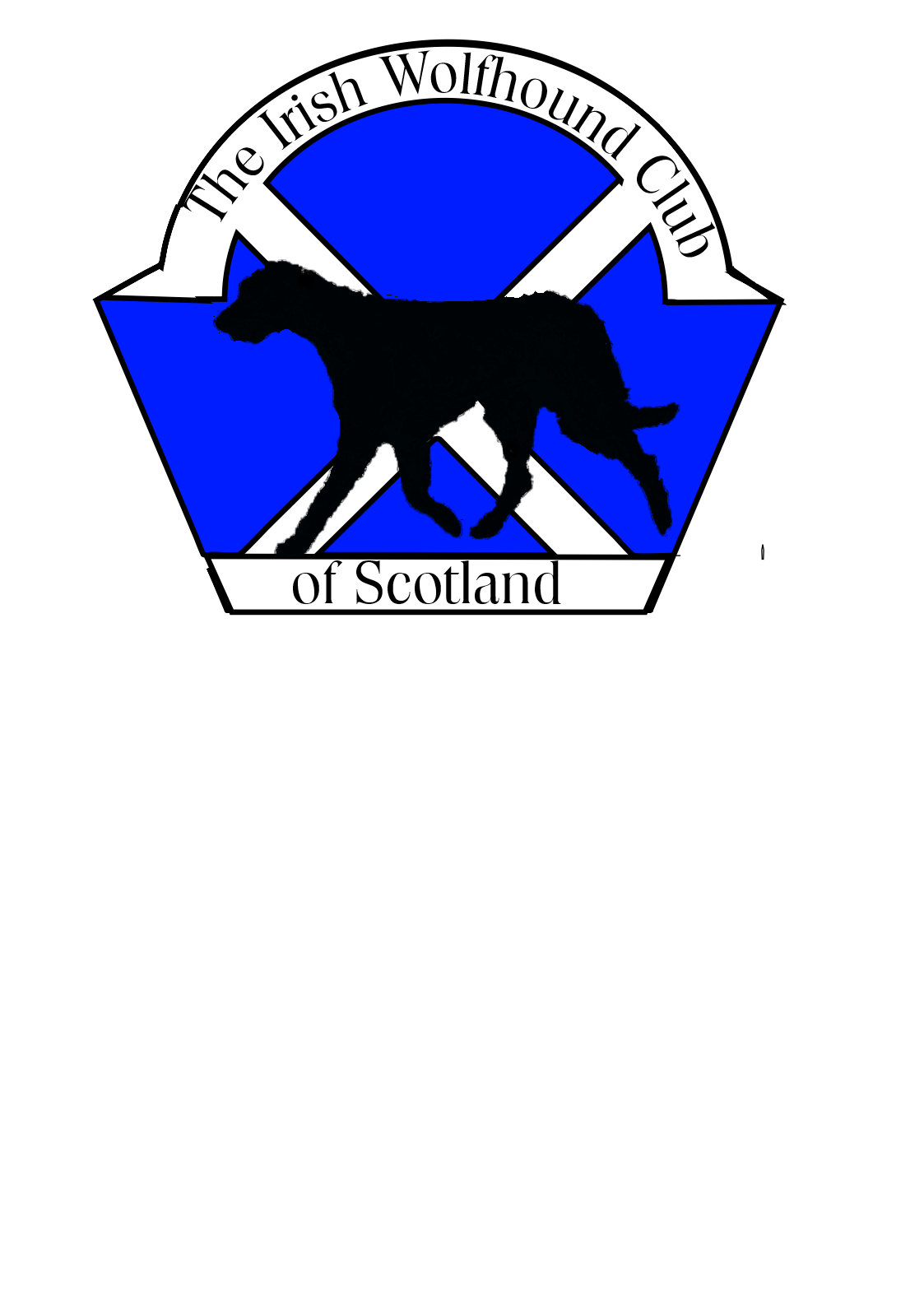              Membership ApplicationI/We wish to become members of the Irish Wolfhound Club of Scotland.  Name  ____________________________________________________________Address  ___________________________________________________________ __________________________________________________________________ __________________________________________________________________Telephone __________________________________________________________Email  _____________________________________________________________Affix  _____________________________________________________________Membership runs from 1 January to 31 December. Current membership rates: Junior = £5, Single = £10, Joint = £15.I/We enclose our remittance for £_________ If you wish to pay by BACS please use the following details…Account details	Irish Wolfhound Club of Scotland			Bank of ScotlandSort Code		80 05 30A/c No.		00183651 Make sure you mark your payment with a reference that identifies you to our treasurer, eg IWCOS_YOURSURNAME.Please return to:   Maura Lyons, Membership Secretary Irish Wolfhound Club of Scotland, 39 Glamis Road, Forfar, Angus, DD8 1DF or email mauralyons23@gmail.com Data Protection:  The committee may store your membership details on computer, for administrative purposes only.  We will not pass on your information to any other party for any purpose whatsoever without your explicit consent.